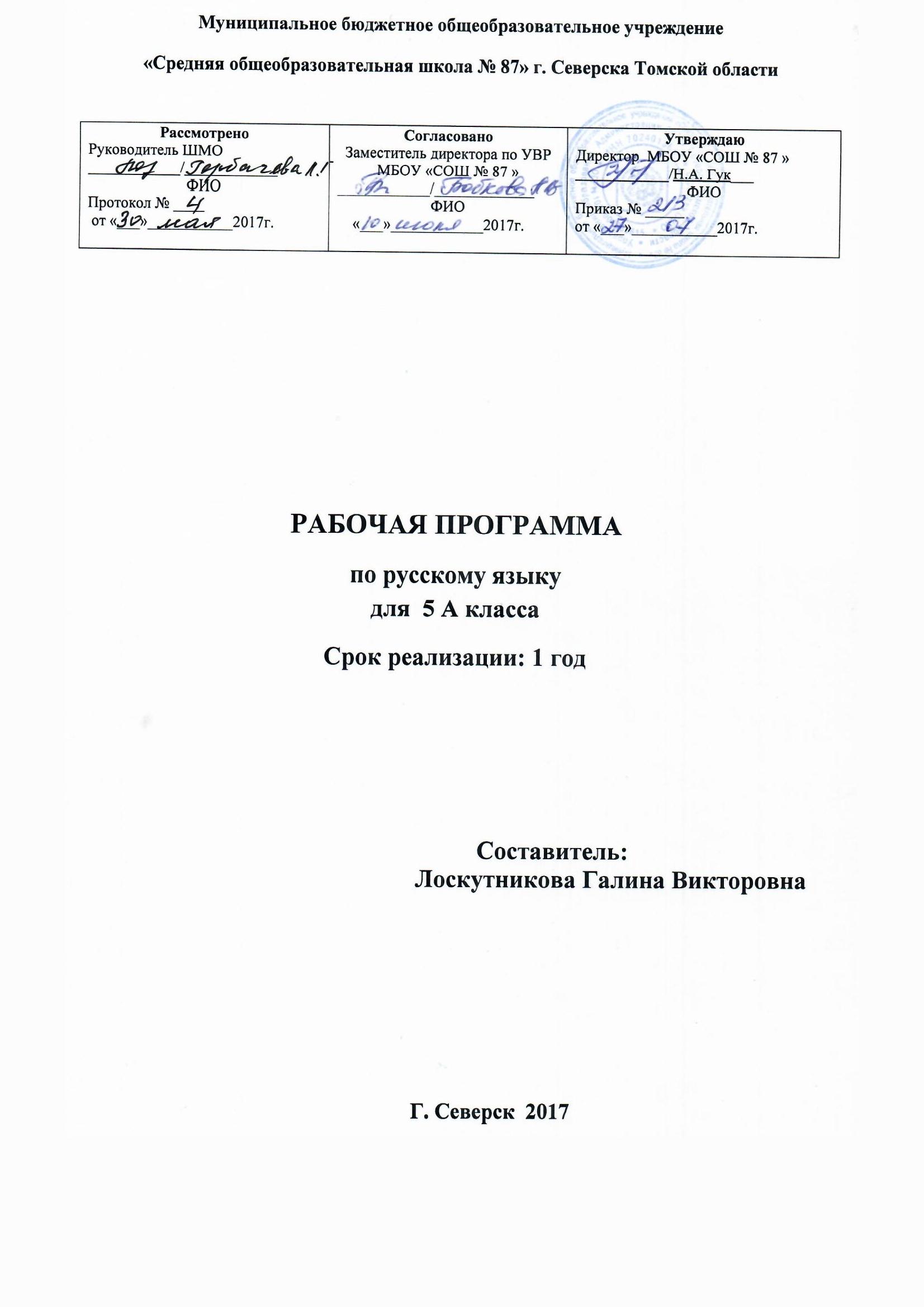 АннотацияРабочая программа по русскому языку для 5 класса составлена в соответствии с Федеральным государственным образовательным стандартом основного общего образования, Примерной программы по русскому (родному) языку.           В ней  учитываются основные идеи и положения программы развития и формирования универсальных учебных действий для основного общего образования, преемственность с примерными программами начального общего образования.
Целями и задачами изучения русского (родного) языка в основной школе являются:воспитание духовно богатой, нравственно ориентированной личности с развитым чувством самосознания и общероссийского гражданского сознания, человека, любящего свою родину, знающего и уважающего родной язык как основное средство общения, средство получения знаний в различных сферах человеческой деятельности, средство освоения морально-этических норм, принятых в обществе;овладение системой знаний, языковыми и речевыми умениями и навыками, овладение важнейшими общеучебными умениями и универсальными учебными действиями, формирование навыков самостоятельной учебной деятельности, самообразования;освоение знаний об устройстве языковой системы и закономерности её функционирования, развитие способности опознавать, анализировать, сопоставлять, классифицировать и оценивать языковые факты, обогащение активного и потенциального словарного запаса, расширение объёма используемых в речи грамматических средств, совершенствование орфографической и пунктуационной грамотности;развитие интеллектуальных и творческих способностей обучающихся, развитие речевой культуры учащихся, овладение правилами использования языка в разных ситуациях общения, воспитание стремления к речевому самосовершенствованию, осознание эстетической ценности родного языка;совершенствование коммуникативных способностей, формирование готовности к сотрудничеству, созидательной деятельности, умений вести диалог, искать и находить содержательные компромиссы.Федеральный базисный учебный план для образовательных учреждений Российской Федерации предусматривает обязательное изучение русского (родного) языка в V классе – 170 часов (5 часов в неделю).Для реализации программы используется УМК М.Т. Баранова,    Т.А. Ладыженской.Учебник: М.Т. Баранов,  Л.Т. Григорян,   Т.А. Ладыженская «Русский язык 5 кл», Москва,   «Просвещение»,    2015г	 Пояснительная запискаРабочая программа по русскому языку для 5 класса составлена в соответствии с Федеральным государственным образовательным стандартом основного общего образования, Примерной программы по русскому (родному) языку и Рабочей программы по русскому языку для 5-9 классов (Русский язык. Рабочие программы. Предметная линия учебников Т.А. Ладыженской, М.Т. Баранова, Л.А. Тростенцовой. 5-9 классы – М.: Просвещение, 2015.)          В ней  учитываются основные идеи и положения программы развития и формирования универсальных учебных действий для основного общего образования, преемственность с примерными программами начального общего образования.
Целями и задачами изучения русского (родного) языка в основной школе являются:воспитание духовно богатой, нравственно ориентированной личности с развитым чувством самосознания и общероссийского гражданского сознания, человека, любящего свою родину, знающего и уважающего родной язык как основное средство общения, средство получения знаний в различных сферах человеческой деятельности, средство освоения морально-этических норм, принятых в обществе;овладение системой знаний, языковыми и речевыми умениями и навыками, овладение важнейшими общеучебными умениями и универсальными учебными действиями, формирование навыков самостоятельной учебной деятельности, самообразования;освоение знаний об устройстве языковой системы и закономерности её функционирования, развитие способности опознавать, анализировать, сопоставлять, классифицировать и оценивать языковые факты, обогащение активного и потенциального словарного запаса, расширение объёма используемых в речи грамматических средств, совершенствование орфографической и пунктуационной грамотности;развитие интеллектуальных и творческих способностей обучающихся, развитие речевой культуры учащихся, овладение правилами использования языка в разных ситуациях общения, воспитание стремления к речевому самосовершенствованию, осознание эстетической ценности родного языка;совершенствование коммуникативных способностей, формирование готовности к сотрудничеству, созидательной деятельности, умений вести диалог, искать и находить содержательные компромиссы.Место учебного предмета «Русский язык» в учебном плане  СОШФедеральный базисный учебный план для образовательных учреждений Российской Федерации предусматривает обязательное изучение русского (родного) языка в V классе – 170 часов (5 часов в неделю).Для реализации программы используется УМК М.Т. Баранова,    Т.А. Ладыженской.Учебник: М.Т. Баранов,  Л.Т. Григорян,   Т.А. Ладыженская «Русский язык 5 кл», Москва,   «Просвещение»,    2015г			Планируемые результатыЛичностными результатами освоения выпускниками основной школы программы по русскому (родному) языку являются:понимание русского языка как одной из основных национально-культурных ценностей русского народа, определяющей роли родного языка в развитии интеллектуальны, творческих способностей и моральных качеств личности; его значения в процессе получения школьного образования;осознание эстетической ценности русского языка; уважительное отношение к родному языку, гордость за него; потребность сохранить чистоту русского языка как явления национальной культуры; стремление к речевому самосовершенствованию;достаточный объём словарного запаса и усвоенных грамматических средств для свободного выражения мыслей и чувств в процессе речевого общения; способность к самооценке на основе наблюдения за собственной речью.Метапредметными результатами освоения выпускниками основной школы программы по русскому (родному) языку являются:владение всеми видами речевой деятельности:адекватное понимание информации устного и письменного сообщения;владение разными видами чтения;способность извлекать информацию из различных источников, включая средства массовой информации, компакт-диски учебного назначения, ресурсы Интернета; свободно пользоваться словарями различного типа, справочной литературой;овладение приёмами отбора и систематизации материала на определённую тему;способность определять цели предстоящей учебной деятельности, последовательность действий, оценивать достигнутые результаты и адекватно формулировать их в устной и письменной форме;умение воспроизводить прослушанный или прочитанный текст с разной степенью свёрнутости;способность свободно, правильно излагать свои мысли в устной и письменной форме;соблюдение в практике речевого общения основных орфоэпических, лексических, грамматических, стилистических норм современного русского литературного языка; соблюдение основных правил орфографии и пунктуации в процессе письменного общения;умение выступать перед аудиторией сверстников с небольшими сообщениями, докладами;применение приобретённых знаний, умений и навыков в повседневной жизни; способность использовать родной язык как средство получения знаний по другим учебным предметам, применять полученные знания, умения и навыки анализа языковых явлений на межпредметном уровне (на уроках иностранного языка, литературы и т. д.);коммуникативно целесообразное взаимодействие с окружающими людьми в процессе речевого общения, совместного выполнения каких-либо задач, участия в спорах, обсуждениях; овладение национально-культурными нормами речевого поведения в различных ситуациях формального и неформального межличностного и межкультурного общения.Предметными результатами освоения выпускниками основной школы программы по русскому(родному) языку являются:представление об основных функциях языка, о роли русского языка как национального языка русского народа, как государственного языка Российской Федерации и языка межнационального общения, о связи языка и культуры народа, о роли родного языка в жизни человека и общества;понимание места родного языка в системе гуманитарных наук и его роли в образовании в целом;усвоение основ научных знаний о родном языке; понимание взаимосвязи его уровней и единиц;освоение базовых основ лингвистики;овладение основными стилистическими ресурсами лексики и фразеологии русского языка, основными нормами русского литературного языка (орфоэпическими,  лексическими, грамматическими, орфографическими, пунктуационными), нормами речевого этикета;опознавание и анализ основных единиц языка, грамматических категорий языка;проведение различных видов анализа слова, словосочетания, предложения и текста;понимание коммуникативно-эстетических возможностей лексической и грамматической синонимии и использование их в собственной речевой практике;осознание эстетической функции родного языка, способность оценивать эстетическую сторону речевого высказывания при анализе текстов художественной литературы.Результаты обученияРезультаты обучения представлены в Требованиях к уровню подготовки учащихся 5 класса, которые содержат следующие компоненты: знать/понимать – перечень необходимых для усвоения каждым учащимся знаний; уметь – перечень конкретных умений и навыков по русскому языку, основных видов речевой деятельности; выделена также группа знаний и умений, востребованных в практической деятельности ученика и его повседневной жизни. Учебно-тематический план.Календарно – тематическое планирование                                                   Содержание учебного предмета.1. Язык и общение. – 2 ч. + 1 ч.Р.р.2. Вспоминаем, повторяем, изучаем.  -  29ч.(3ч.Кр.,6 ч.Р.р).I. Части слова. Орфограмма. Место орфограмм в словах. Правописание проверяемых и непроверяемых гласных и согласных в корне слова. Правописание букв и, а, у после шипящих. Разделительные ъ и ь. Самостоятельные и служебные части речи. Имя существительное: три склонения, род, падеж, число. Правописание гласных в надежных окончаниях существительных. Буква ь на конце существительных после шипящих.  Имя прилагательное: род, падеж, число. Правописание гласных в надежных окончаниях прилагательных.  Местоимения 1, 2 и 3-го лица. Глагол: лицо, время, число, род (в прошедшем времени); правописание гласных в личных окончаниях наиболее употребительных глаголов 1 и 2 спряжения; буква ь во 2-м лице единственного числа глаголов. Правописание - тся и - ться; раздельное написание не с глаголами. Раздельное написание предлогов со словами.II Текст. Тема текста. Стили.3. Синтаксис. Пунктуация. Культура речи. – 33ч. (1ч.Кр.,5ч.Р.р.)I. Основные синтаксические понятия (единицы): словосочетание, предложение, текст.Пунктуация как раздел науки о языке.   Словосочетание: главное и зависимое слова в словосочетании.  Предложение. Простое предложение; виды простых предложений по цели высказывания: повествовательные, вопросительные, побудительные. Восклицательные и невосклицательные предложения. Знаки препинания: знаки завершения (в конце предложения), выделения, разделения (повторение).Грамматическая основа предложения.  Главные члены предложения, второстепенные члены предложения: дополнение, определение, обстоятельство. Нераспространенные и распространенные предложения (с двумя главными членами). Предложения с однородными членами, не связанными союзами, а также связанными союзами а, но и одиночным союзом и; запятая между однородными членами без союзов и с союзами а, но, и. Обобщающие слова перед однородными членами. Двоеточие после обобщающего слова. Синтаксический разбор словосочетания и предложения. Обращение, знаки препинания при обращении. Сложное предложение. Наличие двух и более грамматических основ как признак сложного предложения. Сложные предложения с союзами (с двумя главными членами в каждом простом предложении). Запятая между простыми предложениями в сложном предложении перед и, а, но, чтобы, потому что, когда, который, что, если. Прямая речь после слов автора и перед ними; знаки препинания при прямой речи. Диалог. Тире в начале реплик диалога.II. Умение интонационно правильно произносить повествовательные, вопросительные, побудительные и восклицательные предложения, а также предложения с обобщающим словом.III. Речь устная и письменная; диалогическая и монологическая. Основная мысль текста. Этикетные диалоги. Письмо как одна из разновидностей текста.4. Фонетика. Орфоэпия. Графика и орфография. Культура речи. –  17 ч. (1ч. Кр., 3 ч. Р.р.)I. Фонетика как раздел науки о языке. Звук как единица языка. Звуки речи; гласные и согласные звуки. Ударение в слове. Гласные ударные и безударные. Твердые и мягкие согласные. Твердые и мягкие согласные, не имеющие парных звуков. Звонкие и глухие согласные. Сонорные согласные. Шипящие и ц. Сильные и слабые позиции звуков. Фонетический разбор слова. Орфоэпические словари.Графика как раздел науки о языке. Обозначение звуков речи на письме; алфавит. Рукописные и печатные буквы; прописные и строчные. Каллиграфия. Звуковое значение букв е, ё, ю, я. Обозначение мягкости согласных. Мягкий знак для обозначения мягкости согласных. Опознавательные признаки орфограмм. Орфографический разбор. Орфографические словари.II. Умение соблюдать основные правила литературного произношения в рамках требований учебника; произносить гласные и согласные перед гласным е. Умение находить справки о произношении слов в различных словарях (в том числе орфоэпических).III. Типы текстов. Повествование. Описание (предмета), отбор языковых средств в зависимости от темы, цели, адресата высказывания.5. Лексика. Культура речи. – 13 ч. (1ч.Кр., 2 ч. Р.р.)I. Лексика как раздел науки о языке. Слово как единица языка. Слово и его лексическое значение. Многозначные и однозначные слова. Прямое и переносное значения слов. Омонимы. Синонимы. Антонимы. Толковые словари.II. Умение пользоваться толковым словарем, словарем антонимов и другими школьными словарями. Умение употреблять слова в свойственном им значении.Ш. Создание текста на основе исходного (подробное изложение), членение его на части. Описание изображенного на картине с использованием необходимых языковых средств.6. Морфемика. Орфография. Культура речи –  22ч. (1ч.Кр.,3 ч. Р.р.)I. Морфемика как раздел науки о языке. Морфема как минимальная значимая часть слов. Изменение и образование слов. Однокоренные слова. Основа и окончание в самостоятельных словах. Нулевое окончание. Роль окончаний в словах. Корень, суффикс, приставка; их назначение в слове.чередование гласных и согласных в слове. Варианты морфем. Морфемный разбор слов. Морфемные словари. Орфография как раздел науки о языке. Орфографическое правило.  Правописание гласных и согласных в приставках; буквы з и сна конце приставок. Правописание чередующихся гласных о и а в корнях -лож-- -лаг-, -рос- - -раст-. Буквы е и о после шипящих в корне. Буквы ы и и после ц.II. Умение употреблять слова с разными приставками и суффиксами. Умение пользоваться орфографическими и морфемными словарями.III. Рассуждение в повествовании. Рассуждение, его структура и разновидности.7. Морфология.Орфография. Культура речи –  50 ч. (7 ч. Р.р.)Самостоятельные и служебные части речи – Имя существительное  -  16 ч.  (1ч.Кр.,2ч. Р.р.)I. Имя существительное как часть речи. Синтаксическая роль имени существительного в предложении. Существительные одушевленные и неодушевленные (повторение). Существительные собственные и нарицательные. Большая буква в географическими названиях, в названиях улиц и площадей, в названиях исторических событий. Большая буква в названиях книг, газет, журналов, картин и кинофильмов, спектаклей, литературных и музыкальных произведений; выделение этих названий кавычками. Род существительных. Три склонения имен существительных: изменение существительных по падежам и числам. Существительные, имеющие форму только единственного или только множественного числа. Морфологический разбор слов. Буквы о и е после шипящих и ц в окончаниях существительных. Склонение существительных на -ия, -ий, -ие. Правописание гласных в падежных окончаниях имен существительных.II. Умение согласовывать прилагательные и глаголы прошедшего времени с существительными, род которых может быть определен неверно (например, фамилия, яблоко).  Умение правильно образовывать формы именительного (инженеры, выборы) и родительного (чулок, мест) падежей множественного числа.  Умение использовать в речи существительные-синонимы для более точного выражения мыслей и для устранения неоправданного повтора одних и тех же слов.III. Доказательства и объяснения в рассуждении.Имя прилагательное  - 7 ч. (1ч. К.р., 1ч. Р.р.)I. Имя прилагательное как часть речи. Синтаксическая роль имени прилагательного в предложении. Полные и краткие прилагательные. Правописание гласных в падежных окончаниях прилагательных с основой на шипящую. Неупотребление буквы ь на конце кратких прилагательных с основой на шипящую.  Изменение полных прилагательных по родам, падежам и числам, а кратких - по родам и числам.II. Умение правильно ставить ударение в краткой форме прилагательных (труден, трудна, трудно). Умение пользоваться в речи прилагательными-синонимами для более точного выражения мысли и для устранения неоправданных повторений одних и тех же слов.III. Описание животного. Структура текста данного жанра. Стилистические разновидности этого жанра.Глагол –  18 ч.(1ч.Кр.,4 ч. Р.р.)I. Глагол как часть речи. Синтаксическая роль глагола в предложении.  Неопределенная форма глагола (инфинитив на -ть (-ться), -ти (-тись), -чь (-чься). Правописание -ться и -чь (-чься) в неопределенной форме (повторение). Совершенный и несовершенный вид глагола; I и II спряжение. Правописание гласных в безударных личных окончаниях глаголов.  Правописание чередующихся гласных е и и в корнях глаголов -бер- - -бир-, -дер- - -дир, -мер- - -мир-, - пep- - -пир-, - тер- - - тир-, -стел- - -стил-. Правописание не с глаголами.II. Соблюдение правильного ударения в глаголах, при произношении которых допускаются ошибки (начать, понять; начал, понял; начала, поняла; повторит, облегчит и др.). Умение согласовывать глагол-сказуемое в прошедшем времени с подлежащим, выраженным существительным среднего рода и собирательным существительным. Умение употреблять при глаголах имена существительные в нужном падеже. Умение использовать в речи глаголы-синонимы (например, со значением высказывания, перемещения, нахождения) для более точного выражения мысли, для устранения неоправданного повтора слов.III. Понятие о рассказе, об особенностях его структуры и стиля. Невыдуманный рассказ о себе. Рассказы по сюжетным картинкам.8. Повторение и систематизация изученного в 5 классе –  9 ч. (2ч.Кр.) Разделы науки о языке. Орфограммы в приставках и в корнях слов. Орфограммы в окончаниях слов. Употребление букв ъ и ь. Знаки препинания в простом и сложном предложении и в предложениях с прямой речью.СодержаниеКол-во часовКол-во контрольных и проверочных работРазвитие речиВводный урок. Язык и общение. Язык и человек. Общение устное и письменное.3-1Вспоминаем, повторяем, изучаем.2936Синтаксис. Пунктуация. Культура речи.3315Фонетика. Орфоэпия. Графика. Орфография. Культура речи.1713Лексика. Культура речи.1312Морфемика. Орфография. Культура речи.2213Морфология. Орфография. Культура речи.507Имя существительное1612Имя прилагательное711Глагол1814Повторение и систематизация изученного.Итоговое повторение..         7         2          2-ИТОГО1701227№урокаДатапо плануФактичТема урокаКол-во
часовКонтр.РазвитиеречиРаздел 1: Язык и общение. - 3 чРаздел 1: Язык и общение. - 3 чРаздел 1: Язык и общение. - 3 чРаздел 1: Язык и общение. - 3 чРаздел 1: Язык и общение. - 3 чРаздел 1: Язык и общение. - 3 чРаздел 1: Язык и общение. - 3 ч101.09Язык и человек. Общение устное и письменное.1 204.09Читаем учебник. Слушаем на уроке.1 305.09Рр. Стили речи.1 Рр№1Раздел 2: Вспоминаем, повторяем, изучаем. - 29 чРаздел 2: Вспоминаем, повторяем, изучаем. - 29 чРаздел 2: Вспоминаем, повторяем, изучаем. - 29 чРаздел 2: Вспоминаем, повторяем, изучаем. - 29 чРаздел 2: Вспоминаем, повторяем, изучаем. - 29 чРаздел 2: Вспоминаем, повторяем, изучаем. - 29 чРаздел 2: Вспоминаем, повторяем, изучаем. - 29 ч406.09Звуки и буквы. Произношение и правописание.1 507.09Орфограмма.1 608.09Правописание проверяемых безударных гласных в корне.1 711.09Правописание непроверяемых безударных гласных в корне.1 812.09Правописание проверяемых согласных в корне.1 913.09Правописание непроизносимых согласных в корне.1 1014.09Кр. Стартовая контрольная работа.1 Кр№11115.09Буквы И,У,А после шипящих.1 1218.09Разделительные Ъ и Ь знаки.1 1319.09Раздельное написание предлогов с другими словами.1 1420.09Рр. Текст.1 Рр№21521.09Рр. Обучающее изложение.1     Рр№31622.09Части речи.1 1725.09Глагол.1 1826.09Правописание -ТСЯ и -ТЬСЯ в глаголе.1 1927.09Рр. Тема текста.1 Рр№42028.09Личные окончания глаголов.1 2129.09Имя существительное.1 2202.10Падежные окончания существительных.1 2303.10Имя прилагательное.1 2404.10Региональный мониторинг.1 Кр№22505.10Местоимение.1 2606.10Рр. Основная мысль текста.1 Рр№5272809.1010.10Повторение изученного в начальной школе.2 293011.1012.10Рр. Обучающее сочинение по картине Пластова "Летом".2 Рр№6,73113.10Кд. Диктант по теме "Повторение изученного в начальной школе".1 Кр№33216.10Работа над ошибками.1 Раздел 3: Синтаксис. Пунктуация. Культура речи. - 33 чРаздел 3: Синтаксис. Пунктуация. Культура речи. - 33 чРаздел 3: Синтаксис. Пунктуация. Культура речи. - 33 чРаздел 3: Синтаксис. Пунктуация. Культура речи. - 33 чРаздел 3: Синтаксис. Пунктуация. Культура речи. - 33 чРаздел 3: Синтаксис. Пунктуация. Культура речи. - 33 чРаздел 3: Синтаксис. Пунктуация. Культура речи. - 33 ч3317.10Синтаксис и пунктуация.1 343518.1019.10Словосочетание.2 3620.10Разбор словосочетания.1 3723.10Предложение.1 3824.10Виды предложения по цели высказывания.1 3925.10Члены предложения. Подлежащее.1 4026.10Сказуемое.1 4127.10Тире между подлежащим и сказуемым.1 424307.1108.11Рр. Сжатое изложение по предложенному тексту.2 Рр№8,94409.11Дополнение.1 4510.11Определение.1 4613.11Обстоятельство.1 474814.1115.11Знаки препинания в предложении с однородными членами предложения.2 495016.1117.11Обобщающие слова в предложениях с ОЧП.2 5120.11Рр. Письмо.1 Рр№105221.11Предложение с обращением.1 5322.11Синтаксический и пунктуационный разбор простого предложения.1 545523.1124.11Простые и сложные предложения.2 5627.11Синтаксический разбор сложного предложения.1 575828.1129.11Рр. Сочинение по картине Ф.П.Решетникова "Мальчишки".2Рр№11,12596030.1101.12Прямая речь.2 6104.12Диалог.1 626305.1206.12Обобщение по теме "Синтаксис".2 646507.1208.12Кд. Диктант по теме "Синтаксис" и его анализ.2 Кр№4Раздел 4: Фонетика. - 17 чРаздел 4: Фонетика. - 17 чРаздел 4: Фонетика. - 17 чРаздел 4: Фонетика. - 17 чРаздел 4: Фонетика. - 17 чРаздел 4: Фонетика. - 17 чРаздел 4: Фонетика. - 17 ч6611.12Фонетика и орфоэпия.1 6712.12Гласные звуки.1 6813.12Согласные звуки: твёрдые и мягкие.1 6914.12Рр. Повествование.1 Рр№137015.12Рр. Обучающее изложение с элементом описания.1 Рр№147118.12Согласные звуки: звонкие и глухие.1 727319.1220.12Графика. Алфавит.2 7421.12Рр. Описание предмета.1 Рр№157522.12Обозначение мягкости согласного с помощью мягкого знака.1 7625.12Двойная роль букв Е,Ё,Ю,Я.1 7726.12Орфоэпия.1 7827.12Фонетический разбор слов.1 798028.1209.01Повторение по теме "Фонетика".2 8110.01Кр. Контрольная работа по теме "Фонетика. Орфоэпия. Графика."1 Кр№58211.01Работа над ошибками.1 Раздел 5: Лексика и культура речи. - 13 чРаздел 5: Лексика и культура речи. - 13 чРаздел 5: Лексика и культура речи. - 13 чРаздел 5: Лексика и культура речи. - 13 чРаздел 5: Лексика и культура речи. - 13 чРаздел 5: Лексика и культура речи. - 13 чРаздел 5: Лексика и культура речи. - 13 ч8312.01Слово и его лексическое значение.1 848515.0116.01Однозначные и многозначные слова.2 8617.01Прямое и переносное значение слов.1 8718.01Омонимы.1 888919.0122.01Синонимы.2 9023.01Рр. Подготовка к сочинению по картине И.Э.Грабаря "Февральская лазурь".1 Рр№169124.01Рр. Сочинение-описание по картине И.Э.Грабаря "Февральская лазурь".1  РР№179225.01Антонимы.1 9326.01Повторение по теме "Лексика".1 9429.01Кр. Контрольная работа по теме "Лексика".1 Кр№69530.01Работа над ошибками.1 Раздел 6: Морфемика. Орфография. Культура речи. - 22 чРаздел 6: Морфемика. Орфография. Культура речи. - 22 чРаздел 6: Морфемика. Орфография. Культура речи. - 22 чРаздел 6: Морфемика. Орфография. Культура речи. - 22 чРаздел 6: Морфемика. Орфография. Культура речи. - 22 чРаздел 6: Морфемика. Орфография. Культура речи. - 22 чРаздел 6: Морфемика. Орфография. Культура речи. - 22 ч9631.01Морфема - наименьшая значимая часть слова. Изменение и образование слов.1 979801.0202.02Окончание и основа слова.2 9905.02Рр.Особенности написания сочинения -рассуждения.1 Рр№1810006.02Корень слова. Однокоренные слова.1 10110207.0208.02Суффикс как значимая часть слова.2 10309.02Приставка.1 10412.02Рр. Выборочное изложение с изменением лица.1 Рр№1910513.02Чередование звуков.1 10614.02Беглые гласные.1 10715.02Варианты морфем.1 10816.02Морфемный разбор слова.1 10919.02Правописание гласных и согласных в приставках.1 11020.02Буквы З-С на конце приставок.1 11121.02Буквы О-А в корнях -лаг-лож-.1 11222.02Буквы О-А в корнях -раст-ращ-рос-.1 11327.02Буквы О-Ё после шипящих в корне.1 11428.02Буквы Ы-И после Ц.1 11501.03Повторение по теме "Морфемика".1 11602.03Кд Диктант по теме "Морфемика".1 Кр№711705.03Рр. Сочинение по картине П.Кончаловского "Сирень в корзине".1 Рр№20Раздел 7: Морфология. Орфография. Культура речи. Имя существительное. - 16 чРаздел 7: Морфология. Орфография. Культура речи. Имя существительное. - 16 чРаздел 7: Морфология. Орфография. Культура речи. Имя существительное. - 16 чРаздел 7: Морфология. Орфография. Культура речи. Имя существительное. - 16 чРаздел 7: Морфология. Орфография. Культура речи. Имя существительное. - 16 чРаздел 7: Морфология. Орфография. Культура речи. Имя существительное. - 16 чРаздел 7: Морфология. Орфография. Культура речи. Имя существительное. - 16 ч11806.03Имя существительное как часть речи.1 11907.03Рр. Доказательство в рассуждении.1 Рр№2112009.03Одушевлённые и неодушевлённые существительные.1 12112.03Имена существительные собственные и нарицательные.1 12213.03Род имён существительных.1 12314.03Существительные, которые имеют форму только множественного числа.1 12415.03Рр. Сжатое изложение "Перо и чернильница" (упр. 513)1 Рр№2212516.03Существительные, которые имеют форму только единственного числа.1 12602.04Три склонения имён существительных.1 12703.04Падеж имён существительных.1 12804.04Правописание гласных в падежных окончаниях сущ. единтсвенного числа.1 12905.04Множественное число имён существительных.1 13006.04Правописание О-Е после шипящих и Ц в окончаниях существительных.1 13109.04Морфологический разбор существительного.1 13210.04Обобщение и систематизация знаний по теме "Имя существительное".113304.04Кд. Диктант по теме "Имя существительное".1 КрРаздел 8: Имя прилагательное - 7 чРаздел 8: Имя прилагательное - 7 чРаздел 8: Имя прилагательное - 7 чРаздел 8: Имя прилагательное - 7 чРаздел 8: Имя прилагательное - 7 чРаздел 8: Имя прилагательное - 7 чРаздел 8: Имя прилагательное - 7 ч13411.04Имя прилагательное как часть речи.1 13506.04Правописание гласных в падежных окончаниях прилагательных.1 13612.04Рр. Описание животного.1 Рр№2313713.04Прилагательные полные и краткие.1 13816.04Морфологический разбор прилагательного.1 13917.04Повторение по теме "Имя прилагательное".1 14018.04Кр. Контрольная работа по теме "Имя прилагательное".1 Кр№9`Раздел 9: Глагол - 18 ч`Раздел 9: Глагол - 18 ч`Раздел 9: Глагол - 18 ч`Раздел 9: Глагол - 18 ч`Раздел 9: Глагол - 18 ч`Раздел 9: Глагол - 18 ч`Раздел 9: Глагол - 18 ч14119.04Глагол как часть речи.1 14220.04НЕ с глаголами.1 14323.04Рр. Рассказ по сюжетным рисункам.1 Рр№2414424.04Неопределённая форма глагола.1 14525.04Правописание -ТСЯ и -ТЬСЯ в глаголе.1 14626.04Виды глагола.1 14714827.0430.04Буквы Е-И в корнях с чередованием.2 14902.05Рр. Невыдуманный рассказ о себе.1 Рр№2515003.05Прошедшее, настоящее и будущее время глагола.1 15104.05Спряжение глагола.1 15207.05Морфологический разбор глагола.1 15308.05Рр. Сжатое изложение "Шоколадный торт". (упр. 688)1 Рр№2615410.05Мягкий знак после шипящих в глаголах во 2-м лице единственного числа.1 15514.05Употребление времён.1 15615.05Рр. Сочинение-репортаж (упр. 697)1 Рр№2715716.05Повторение по теме "Глагол"1 15817.05Кд. Диктант по теме "Глагол" с грамматическим заданием.1 Кр№10Раздел 10: Повторение и систематизация изученного в 5 классе - 9 чРаздел 10: Повторение и систематизация изученного в 5 классе - 9 чРаздел 10: Повторение и систематизация изученного в 5 классе - 9 чРаздел 10: Повторение и систематизация изученного в 5 классе - 9 чРаздел 10: Повторение и систематизация изученного в 5 классе - 9 чРаздел 10: Повторение и систематизация изученного в 5 классе - 9 чРаздел 10: Повторение и систематизация изученного в 5 классе - 9 ч15916018.0521.05Разделы науки о языке.216122.05Орфограммы в приставках и корнях слов.1 16223.05Орфограммы в окончаниях.1 16324.05Употребление букв Ъ и Ь.1 16425.05Знаки препинания в простом и сложном предложениях.116516617.0518.05Кд. Контрольный диктант за 5 класс и его анализ.2 Кр№11167168-17025.05Муниципальный мониторинг. Итоговое повторение.2 3Кр№12